Registration form (re)examination 
Intended for exams of the courses of IMK Opleidingen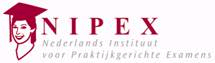 The candidate below wishes to register for a (re)exam. After receiving this registration, you will receive an email as soon as possible to reserve a place at the desired location, date and time.There are costs associated with (re)exams. The costs per exam are € 220 excluding VAT and will be charged by Nipex. For cancellation conditions, see article 9 of the examination regulations or www.Nipex.nl. The amount must be received in our account before the start of the exam, otherwise participation is not possible, and might be blocked.
Only when all fields are filled out, your application will be accepted.Please return this form to: info@nipex.nl Name education:Name module:Name candidate:Date of birth:E-mailPhone number:Preference:□ My employer pays □ I pay privately□ My employer pays □ I pay privatelyName bank account holder:E-mail address for invoice:Invoice address:Invoice ZIP-code and City:Name of authorized signatory:Job Title:City en dateOriginal signature: